Пояснительная записка 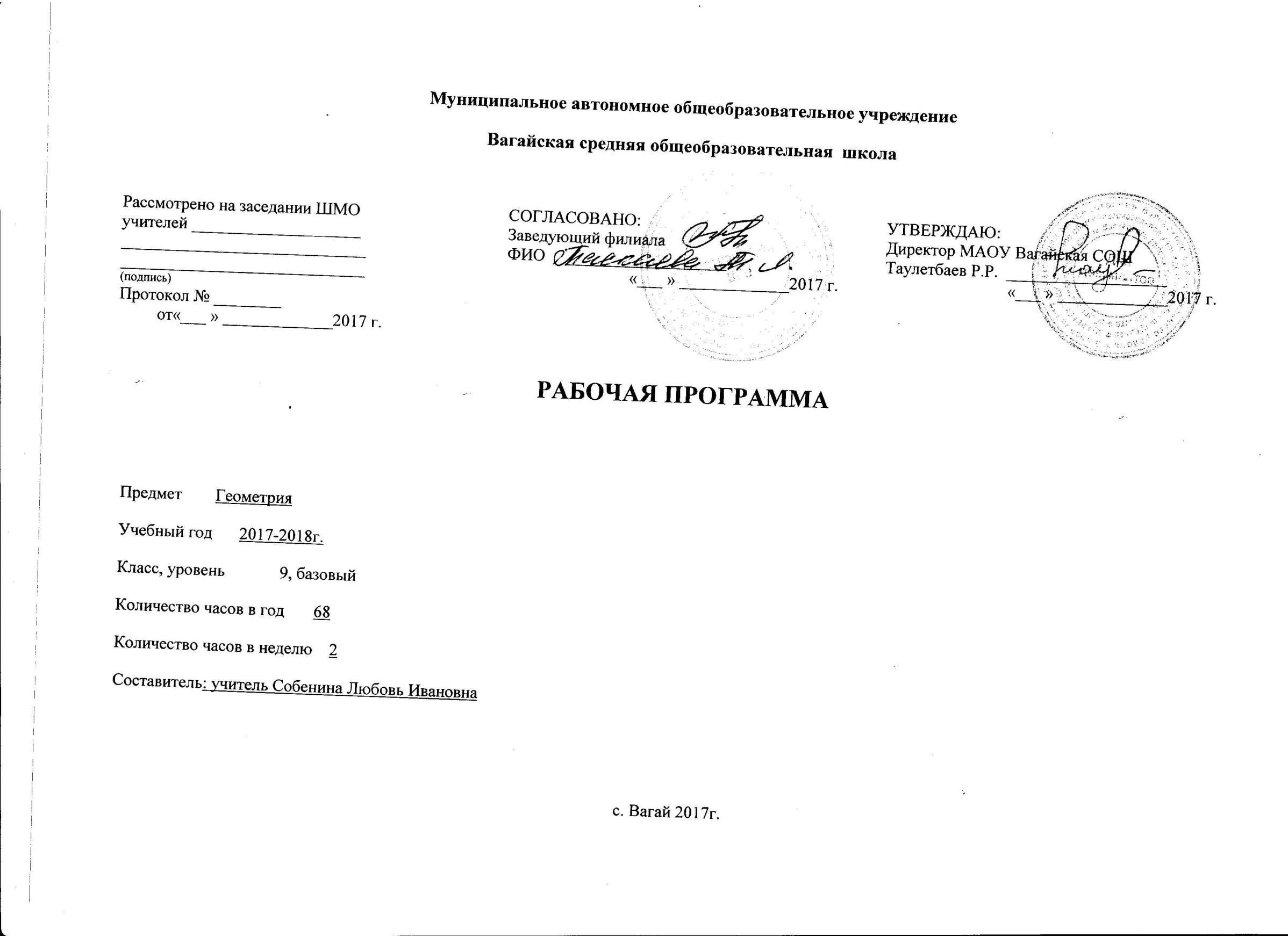 Рабочая программа  составлена  на основании   Программы общеобразовательных учреждений Геометрия 7-9 классы М, Просвещение, 2010Т.А.Бурмистрова   Базовый учебник.  Л.С.Атанасян, В.Ф.Бутузов и т.д. М,:Просвещение,2012 Цели и задачи обучения:Научить учащихся выполнять действия над векторами. Познакомить с использованием  векторов и метода координат при решении геометрических задач.Развить умение учащихся применять тригонометрический аппарат при решении геометрических задач.Расширить знание учащихся о многоугольниках. Рассмотреть понятия длины окружности и площади круга и формулы для их вычисленияЗнать/пониматьВектор, сумма и разность векторов, произведение вектора на число;Скалярное произведение векторов;Синус, косинус, тангенс, котангенс; Теорема синусов и косинусов, решение треугольников;Соотношение между сторонами и углами треугольника;Определение многоугольника;Формула длины окружности и площади круга;Свойства вписанной и описанной окружности около правильного многоугольника;Понятие движения на плоскости, симметрия, параллельный перенос, поворот.Уметь:      пользоваться языком геометрии для описания предметов окружающего мира;распознавать геометрические фигуры, различать их взаимное расположение; изображать геометрические фигуры; выполнять чертежи по условию задач; осуществлять преобразования фигур;распознавать на чертежах, моделях и в окружающей обстановке основные пространственные тела, изображать их;в простейших случаях строить сечения и развертки пространственных тел; проводить операции над векторами, вычислять длину и координаты вектора, угол между векторами; иметь представление об изучении геометрических фигур с помощью методов алгебры;вычислять значения геометрических величин (длин, углов, площадей, объемов), в том числе: для углов от 0 до 180 определять значения тригонометрических функций по заданным значениям углов; находить значения тригонометрических функций по значению одной из них, находить стороны, углы и площади треугольников, длины ломаных, дуг окружности, площадей основных геометрических фигур и фигур, составленных из них;решать геометрические задачи, опираясь на изученные свойства фигур и отношений между ними, применяя дополнительные построения, алгебраический и тригонометрический аппарат, идеи симметрии;проводить доказательные рассуждения при решении задач, используя известные теоремы, обнаруживая возможности для их использования; решать простейшие планиметрические задачи в пространстве;использовать приобретенные знания и умения в практической деятельности и повседневной жизни для:-описания реальных ситуаций на языке геометрии;-расчетов, включающих простейшие тригонометрические формулы;-решения геометрических задач с использованием тригонометрии-решения практических задач, связанных с нахождением геометрических величин (используя при необходимости справочники и технические средства);-построений геометрическими инструментами (линейка, угольник, циркуль, транспортир).   Содержание обучения   Векторы. Метод координат. Понятие вектора. Равенство векторов. Сложение и вычитание векторов. Умножение вектора на число. Разложение вектора по двум неколлинеарным  векторам. Координаты вектора. Простейшие задачи в координатах. Уравнение окружности и прямой. Применение векторов и координат при решении задач.Соотношения между сторонами и углами треугольника. Скалярное произведение векторов.Синус, косинус и тангенс угла. Теоремы синусов и косинусов. Решение треугольников. Скалярное произведение векторов и его применение в геометрических задачах.Длина окружности и площадь круга  Правильные многоугольники. Окружность, описанная около правильного многоугольника и вписанная в него. Построение правильных многоугольников. Длина окружности. Площадь круга. Движения.Отображение плоскости на себя. Понятие движения. Осевая и центральная симметрии. Параллельный перенос. Поворот. Наложения и движения.   Об аксиомах планиметрии    Дать более глубокое представление о системе аксиом планиметрии и аксиоматическом методе.    Начальные сведения из стереометрии. Предмет стереометрии. Геометрические тела и поверхности. Многогранники: призма, параллелепипед, пирамида, формулы для вычисления их объёмов. Тела и поверхности вращения: цилиндр, конус, сфера, шар, формулы для  вычисления их площадей поверхностей и объёмов.  Повторение. Решение задач.  Повторить курс геометрии 9 класса. Подготовиться к ГИА.Тематическое планированиеЛитература:Учебник  Л.Г.Атанасян      «Геометрия 7-9 классы» М.: ПросвещениеГ.Н.Яковлев  Геометрия теория и её использование для решения задач  Библиотека школьника и абитуриента  М.: Альфа.Диски:1.Демонстрационные таблицы Геометрия 7-11 классы М.: Учитель.2.Геометрия» 7-11 классы «Школьный курс, практикум, подготовка к экзаменам»  М.: Учитель.  3.Геометрия  7-9 классы «Задания на готовых чертежах», издательство «Учитель»,2008. 4.Геометрия поурочные планы по учебникам Л.С. Атанасяна 7-11 классы, издательство «Учитель»,  2012.5. Игорь Жабровский  «Геометрия для 7-9 классов», видеоуроки и презентации, Календарно тематическое планирование.№п/пНазвание раздела№п/пНазвание разделаТеория и практикаКонтрольные работы1Повторение курса 8класса41входная2Векторы8-3Метод координат1014Соотношения между сторонами и углами треугольника. Скалярное произведение векторов.1115Длина окружности и площадь круга1216Движения817Начальные сведения из стереометрии508Об аксиомах  планиметрии209Повторение. Решение задач81Всего686Повторение курса 8  классаПовторение курса 8  классаПовторение курса 8  классаПовторение курса 8  классаПовторение курса 8  классаПовторение курса 8  классаПовторение курса 8  классаПовторение курса 8  классаЦель раздела: Систематизировать и обобщить сведения Планируемые результаты по окончании изучения темы: обобщить единичные знания в систему.Цель раздела: Систематизировать и обобщить сведения Планируемые результаты по окончании изучения темы: обобщить единичные знания в систему.Цель раздела: Систематизировать и обобщить сведения Планируемые результаты по окончании изучения темы: обобщить единичные знания в систему.Цель раздела: Систематизировать и обобщить сведения Планируемые результаты по окончании изучения темы: обобщить единичные знания в систему.Цель раздела: Систематизировать и обобщить сведения Планируемые результаты по окончании изучения темы: обобщить единичные знания в систему.Цель раздела: Систематизировать и обобщить сведения Планируемые результаты по окончании изучения темы: обобщить единичные знания в систему.Цель раздела: Систематизировать и обобщить сведения Планируемые результаты по окончании изучения темы: обобщить единичные знания в систему.Цель раздела: Систематизировать и обобщить сведения Планируемые результаты по окончании изучения темы: обобщить единичные знания в систему.датадатаТема урокаТип и форма урокаИнформационное сопровождениеИнформационное сопровождениеДомашнее заданиепланфактТема урокаТип и форма урокаИнформационное сопровождениеИнформационное сопровождениеДомашнее задание1Четырёхугольники их виды и свойстваСистематизация знаний.Познавательная, информационно-коммуникативная, групповая.Плакаты.Плакаты.План конспектРешение задач2Четырёхугольники их виды и свойствасистематизация знаний.  Учебный практикумПлан-конспект.План-конспект.План конспект решение задач3Окружность.Применение и совершенствование знанийСлай-шоу.Слай-шоу.План конспектРешение задач4 Вводный контрольВекторы.Векторы.Векторы.Векторы.Векторы.Векторы.Векторы.Векторы.Цель раздела: Сформировать представление о векторах, умение складывать и вычитать векторы, откладывать вектор, равный данному.Планируемые результаты по окончании изучения темы: иметь представление о векторах, абсолютной величине вектора, направлении вектора, равенство векторов. Уметь складывать и вычитать векторы по правилу параллелограмма и треугольника.Цель раздела: Сформировать представление о векторах, умение складывать и вычитать векторы, откладывать вектор, равный данному.Планируемые результаты по окончании изучения темы: иметь представление о векторах, абсолютной величине вектора, направлении вектора, равенство векторов. Уметь складывать и вычитать векторы по правилу параллелограмма и треугольника.Цель раздела: Сформировать представление о векторах, умение складывать и вычитать векторы, откладывать вектор, равный данному.Планируемые результаты по окончании изучения темы: иметь представление о векторах, абсолютной величине вектора, направлении вектора, равенство векторов. Уметь складывать и вычитать векторы по правилу параллелограмма и треугольника.Цель раздела: Сформировать представление о векторах, умение складывать и вычитать векторы, откладывать вектор, равный данному.Планируемые результаты по окончании изучения темы: иметь представление о векторах, абсолютной величине вектора, направлении вектора, равенство векторов. Уметь складывать и вычитать векторы по правилу параллелограмма и треугольника.Цель раздела: Сформировать представление о векторах, умение складывать и вычитать векторы, откладывать вектор, равный данному.Планируемые результаты по окончании изучения темы: иметь представление о векторах, абсолютной величине вектора, направлении вектора, равенство векторов. Уметь складывать и вычитать векторы по правилу параллелограмма и треугольника.Цель раздела: Сформировать представление о векторах, умение складывать и вычитать векторы, откладывать вектор, равный данному.Планируемые результаты по окончании изучения темы: иметь представление о векторах, абсолютной величине вектора, направлении вектора, равенство векторов. Уметь складывать и вычитать векторы по правилу параллелограмма и треугольника.Цель раздела: Сформировать представление о векторах, умение складывать и вычитать векторы, откладывать вектор, равный данному.Планируемые результаты по окончании изучения темы: иметь представление о векторах, абсолютной величине вектора, направлении вектора, равенство векторов. Уметь складывать и вычитать векторы по правилу параллелограмма и треугольника.Цель раздела: Сформировать представление о векторах, умение складывать и вычитать векторы, откладывать вектор, равный данному.Планируемые результаты по окончании изучения темы: иметь представление о векторах, абсолютной величине вектора, направлении вектора, равенство векторов. Уметь складывать и вычитать векторы по правилу параллелограмма и треугольника.5Понятие вектораИзучение нового материалатаблицытаблицыПлан конспектРешение задач6Понятие вектораПрименение и совершенствованиеучебникучебник7Сложение и вычитание векторовИзучение нового материалаПлан конспект урокаПлан конспект урокаПлан конспектРешение задач8Сложение и вычитание векторовПрименение и совершенствованиеПлан конспект урокаПлан конспект урокаПлан конспектРешение задач9Умножение вектора на число. Применение векторов к решению задачИзучение нового материалаПлан конспект урокаПлан конспект урокаПлан конспектРешение задач10Умножение вектора на число. Применение векторов к решению задачПрименение и совершенствованиеПлан конспект урокаПлан конспект урокаПлан конспектРешение задач11Умножение вектора на число. Применение векторов к решению задачПрименение и совершенствованиеПлан конспект урокаПлан конспект урокаПлан конспектРешение задач12Контрольная работа по теме «Векторы»Контроль, оценка, коррекция.План конспект урокаПлан конспект урокаМетод координатМетод координатМетод координатМетод координатМетод координатМетод координатМетод координатМетод координатЦель раздела: Сформировать представление о  координатах вектора, умение раскладывать  вектор по двум  неколлинеарным векторам. Находить координаты суммы, разности. Применять полученные знания при решении задач.Планируемые результаты по окончании изучения темы: иметь представление о координатах вектора , уметь раскладывать вектор по двум неколлинеарным векторам   находить координаты суммы и разности векторов. Уметь решать простейшие задачи методом координат.Цель раздела: Сформировать представление о  координатах вектора, умение раскладывать  вектор по двум  неколлинеарным векторам. Находить координаты суммы, разности. Применять полученные знания при решении задач.Планируемые результаты по окончании изучения темы: иметь представление о координатах вектора , уметь раскладывать вектор по двум неколлинеарным векторам   находить координаты суммы и разности векторов. Уметь решать простейшие задачи методом координат.Цель раздела: Сформировать представление о  координатах вектора, умение раскладывать  вектор по двум  неколлинеарным векторам. Находить координаты суммы, разности. Применять полученные знания при решении задач.Планируемые результаты по окончании изучения темы: иметь представление о координатах вектора , уметь раскладывать вектор по двум неколлинеарным векторам   находить координаты суммы и разности векторов. Уметь решать простейшие задачи методом координат.Цель раздела: Сформировать представление о  координатах вектора, умение раскладывать  вектор по двум  неколлинеарным векторам. Находить координаты суммы, разности. Применять полученные знания при решении задач.Планируемые результаты по окончании изучения темы: иметь представление о координатах вектора , уметь раскладывать вектор по двум неколлинеарным векторам   находить координаты суммы и разности векторов. Уметь решать простейшие задачи методом координат.Цель раздела: Сформировать представление о  координатах вектора, умение раскладывать  вектор по двум  неколлинеарным векторам. Находить координаты суммы, разности. Применять полученные знания при решении задач.Планируемые результаты по окончании изучения темы: иметь представление о координатах вектора , уметь раскладывать вектор по двум неколлинеарным векторам   находить координаты суммы и разности векторов. Уметь решать простейшие задачи методом координат.Цель раздела: Сформировать представление о  координатах вектора, умение раскладывать  вектор по двум  неколлинеарным векторам. Находить координаты суммы, разности. Применять полученные знания при решении задач.Планируемые результаты по окончании изучения темы: иметь представление о координатах вектора , уметь раскладывать вектор по двум неколлинеарным векторам   находить координаты суммы и разности векторов. Уметь решать простейшие задачи методом координат.Цель раздела: Сформировать представление о  координатах вектора, умение раскладывать  вектор по двум  неколлинеарным векторам. Находить координаты суммы, разности. Применять полученные знания при решении задач.Планируемые результаты по окончании изучения темы: иметь представление о координатах вектора , уметь раскладывать вектор по двум неколлинеарным векторам   находить координаты суммы и разности векторов. Уметь решать простейшие задачи методом координат.Цель раздела: Сформировать представление о  координатах вектора, умение раскладывать  вектор по двум  неколлинеарным векторам. Находить координаты суммы, разности. Применять полученные знания при решении задач.Планируемые результаты по окончании изучения темы: иметь представление о координатах вектора , уметь раскладывать вектор по двум неколлинеарным векторам   находить координаты суммы и разности векторов. Уметь решать простейшие задачи методом координат.13Координаты вектораИзучение нового материала.Частично проблемный.План конспект урокаПлан конспект урока14Координаты вектораКомбинированный. Применение и совершенствование знанийПлан конспект урокаПлан конспект урока15Простейшие задачи в координатахИзучение нового материала.Частично проблемный.План конспект урокаПлан конспект урока16Простейшие задачи в координатахКомбинированный. Применение и совершенствование знанийПлан конспект урокаПлан конспект урока17Уравнение окружности и прямойИзучение нового материалаПлан конспект урокаПлан конспект урока18Уравнение окружности и прямойКомбинированный. Применение и совершенствование знанийПлан конспект урокаПлан конспект урока19Уравнение окружности и прямойКомбинированный. Применение и совершенствование знанийТетрадь для повторенияТетрадь для повторения20Решение задачКомбинированный. Применение и совершенствование знанийПлан конспект урокаПлан конспект урока21Решение задачКомбинированный. Применение и совершенствование знанийПлан конспект урокаПлан конспект урока22Контрольная работа по теме   «Координаты вектора»Контроль, оценка, коррекцияСоотношения между сторонами и углами треугольника. Скалярное произведение векторов.Соотношения между сторонами и углами треугольника. Скалярное произведение векторов.Соотношения между сторонами и углами треугольника. Скалярное произведение векторов.Соотношения между сторонами и углами треугольника. Скалярное произведение векторов.Соотношения между сторонами и углами треугольника. Скалярное произведение векторов.Соотношения между сторонами и углами треугольника. Скалярное произведение векторов.Соотношения между сторонами и углами треугольника. Скалярное произведение векторов.Соотношения между сторонами и углами треугольника. Скалярное произведение векторов.Цель раздела: Сформировать представление о  теоремах синуса и косинуса, умение пользоваться теоремами, использовать при измерительных работах.Планируемые результаты по окончании изучения темы: иметь представление о теоремах синуса и косинуса, уметь пользоваться при решении задач, нахождение площадей через теоремы синуса и косинусаЦель раздела: Сформировать представление о  теоремах синуса и косинуса, умение пользоваться теоремами, использовать при измерительных работах.Планируемые результаты по окончании изучения темы: иметь представление о теоремах синуса и косинуса, уметь пользоваться при решении задач, нахождение площадей через теоремы синуса и косинусаЦель раздела: Сформировать представление о  теоремах синуса и косинуса, умение пользоваться теоремами, использовать при измерительных работах.Планируемые результаты по окончании изучения темы: иметь представление о теоремах синуса и косинуса, уметь пользоваться при решении задач, нахождение площадей через теоремы синуса и косинусаЦель раздела: Сформировать представление о  теоремах синуса и косинуса, умение пользоваться теоремами, использовать при измерительных работах.Планируемые результаты по окончании изучения темы: иметь представление о теоремах синуса и косинуса, уметь пользоваться при решении задач, нахождение площадей через теоремы синуса и косинусаЦель раздела: Сформировать представление о  теоремах синуса и косинуса, умение пользоваться теоремами, использовать при измерительных работах.Планируемые результаты по окончании изучения темы: иметь представление о теоремах синуса и косинуса, уметь пользоваться при решении задач, нахождение площадей через теоремы синуса и косинусаЦель раздела: Сформировать представление о  теоремах синуса и косинуса, умение пользоваться теоремами, использовать при измерительных работах.Планируемые результаты по окончании изучения темы: иметь представление о теоремах синуса и косинуса, уметь пользоваться при решении задач, нахождение площадей через теоремы синуса и косинусаЦель раздела: Сформировать представление о  теоремах синуса и косинуса, умение пользоваться теоремами, использовать при измерительных работах.Планируемые результаты по окончании изучения темы: иметь представление о теоремах синуса и косинуса, уметь пользоваться при решении задач, нахождение площадей через теоремы синуса и косинусаЦель раздела: Сформировать представление о  теоремах синуса и косинуса, умение пользоваться теоремами, использовать при измерительных работах.Планируемые результаты по окончании изучения темы: иметь представление о теоремах синуса и косинуса, уметь пользоваться при решении задач, нахождение площадей через теоремы синуса и косинуса23Синус, косинус, тангенс углаКомбинированный. Применение и совершенствование знанийПлан конспект урокаПлан конспект урока24Синус, косинус, тангенс углаКомбинированный. Применение и совершенствование знанийПлан конспект урокаПлан конспект урока25Синус, косинус, тангенс углаКомбинированный. Применение и совершенствование знанийПлан конспект урокаПлан конспект урока26Соотношения между сторонами и углами треугольникаИзучение нового материала.Частично проблемный.27Соотношения между сторонами и углами треугольникаКомбинированный. Применение и совершенствование знанийТетрадь для повторенияТетрадь для повторения28Соотношения между сторонами и углами треугольникаКомбинированный. Применение и совершенствование знаний29Соотношения между сторонами и углами треугольникаУчебный практикум.Тетрадь для повторенияТетрадь для повторения30Скалярное произведение векторовИзучение нового материала.Частично проблемный.31Скалярное произведение векторовКомбинированный. Применение и совершенствование знаний32Решение задачКомбинированный. Применение и совершенствование знанийТетрадь для повторенияТетрадь для повторенияВыписать в тетрадь33Контрольная работа по теме  «Соотношения между сторонами и углами  треугольника»Контроль, оценка, коррекцияДлина окружности и площадь кругаДлина окружности и площадь кругаДлина окружности и площадь кругаДлина окружности и площадь кругаДлина окружности и площадь кругаДлина окружности и площадь кругаДлина окружности и площадь кругаДлина окружности и площадь кругаЦель раздела: Сформировать представление о   правильном многоугольнике, вписанной и описанной окружности. Умение вычислять углы выпуклого многоугольника, углы правильного п-угольника, навыки построения вписанной и описанной окружности.Планируемые результаты по окончании изучения темы: иметь представление о  правильном многоугольнике, вписанной и описанной окружности. Уметь вычислять углы многоугольника, строить вписанный и описанный многоугольник около окружности, уметь применять формулы при решениии задач.Цель раздела: Сформировать представление о   правильном многоугольнике, вписанной и описанной окружности. Умение вычислять углы выпуклого многоугольника, углы правильного п-угольника, навыки построения вписанной и описанной окружности.Планируемые результаты по окончании изучения темы: иметь представление о  правильном многоугольнике, вписанной и описанной окружности. Уметь вычислять углы многоугольника, строить вписанный и описанный многоугольник около окружности, уметь применять формулы при решениии задач.Цель раздела: Сформировать представление о   правильном многоугольнике, вписанной и описанной окружности. Умение вычислять углы выпуклого многоугольника, углы правильного п-угольника, навыки построения вписанной и описанной окружности.Планируемые результаты по окончании изучения темы: иметь представление о  правильном многоугольнике, вписанной и описанной окружности. Уметь вычислять углы многоугольника, строить вписанный и описанный многоугольник около окружности, уметь применять формулы при решениии задач.Цель раздела: Сформировать представление о   правильном многоугольнике, вписанной и описанной окружности. Умение вычислять углы выпуклого многоугольника, углы правильного п-угольника, навыки построения вписанной и описанной окружности.Планируемые результаты по окончании изучения темы: иметь представление о  правильном многоугольнике, вписанной и описанной окружности. Уметь вычислять углы многоугольника, строить вписанный и описанный многоугольник около окружности, уметь применять формулы при решениии задач.Цель раздела: Сформировать представление о   правильном многоугольнике, вписанной и описанной окружности. Умение вычислять углы выпуклого многоугольника, углы правильного п-угольника, навыки построения вписанной и описанной окружности.Планируемые результаты по окончании изучения темы: иметь представление о  правильном многоугольнике, вписанной и описанной окружности. Уметь вычислять углы многоугольника, строить вписанный и описанный многоугольник около окружности, уметь применять формулы при решениии задач.Цель раздела: Сформировать представление о   правильном многоугольнике, вписанной и описанной окружности. Умение вычислять углы выпуклого многоугольника, углы правильного п-угольника, навыки построения вписанной и описанной окружности.Планируемые результаты по окончании изучения темы: иметь представление о  правильном многоугольнике, вписанной и описанной окружности. Уметь вычислять углы многоугольника, строить вписанный и описанный многоугольник около окружности, уметь применять формулы при решениии задач.Цель раздела: Сформировать представление о   правильном многоугольнике, вписанной и описанной окружности. Умение вычислять углы выпуклого многоугольника, углы правильного п-угольника, навыки построения вписанной и описанной окружности.Планируемые результаты по окончании изучения темы: иметь представление о  правильном многоугольнике, вписанной и описанной окружности. Уметь вычислять углы многоугольника, строить вписанный и описанный многоугольник около окружности, уметь применять формулы при решениии задач.Цель раздела: Сформировать представление о   правильном многоугольнике, вписанной и описанной окружности. Умение вычислять углы выпуклого многоугольника, углы правильного п-угольника, навыки построения вписанной и описанной окружности.Планируемые результаты по окончании изучения темы: иметь представление о  правильном многоугольнике, вписанной и описанной окружности. Уметь вычислять углы многоугольника, строить вписанный и описанный многоугольник около окружности, уметь применять формулы при решениии задач.34Правильные многоугольникиКомбинированный. Применение и совершенствование знанийКомбинированный. Применение и совершенствование знаний35Правильные многоугольникиИзучение нового материала.Частично проблемный.Изучение нового материала.Частично проблемный.Тетрадь для повторенияАлгоритм решения36Правильные многоугольникиКомбинированный. Применение и совершенствование знанийКомбинированный. Применение и совершенствование знаний37Правильные многоугольникиКомбинированный. Применение и совершенствование знанийКомбинированный. Применение и совершенствование знаний38Длина окружности и площадь кругаКонтроль, оценка и коррекция знаний.Контроль, оценка и коррекция знаний.39Длина окружности и площадь кругаИзучение нового материала.Частично проблемный.Изучение нового материала.Частично проблемный.40Длина окружности и площадь кругаКомбинированный. Применение и совершенствование знанийКомбинированный. Применение и совершенствование знанийТетрадь для повторенияАлгоритм решения41Длина окружности и площадь кругаКомбинированный. Применение и совершенствование знанийКомбинированный. Применение и совершенствование знаний42Решение задачИзучение нового материала.Частично проблемный.Изучение нового материала.Частично проблемный.Тетрадь для повторенияВыписать формулы43Решение задачКомбинированный. Применение и совершенствование знанийКомбинированный. Применение и совершенствование знаний44Решение задачИзучение нового материала.Частично проблемный.Изучение нового материала.Частично проблемный.Тетрадь для повторенияТетрадь для повторения45Контрольная работа   «Длина окружности и площадь круга»Комбинированный. Применение и совершенствование знанийКомбинированный. Применение и совершенствование знанийДвиженияДвиженияДвиженияДвиженияДвиженияДвиженияДвиженияДвиженияЦель раздела:  Сформировать представление об отображении плоскости на себя   .Применять свойство при решении задач..Планируемые результаты по окончании изучения темы: иметь представление об отображении плоскости на себя. Применять свойства при решении задач.Цель раздела:  Сформировать представление об отображении плоскости на себя   .Применять свойство при решении задач..Планируемые результаты по окончании изучения темы: иметь представление об отображении плоскости на себя. Применять свойства при решении задач.Цель раздела:  Сформировать представление об отображении плоскости на себя   .Применять свойство при решении задач..Планируемые результаты по окончании изучения темы: иметь представление об отображении плоскости на себя. Применять свойства при решении задач.Цель раздела:  Сформировать представление об отображении плоскости на себя   .Применять свойство при решении задач..Планируемые результаты по окончании изучения темы: иметь представление об отображении плоскости на себя. Применять свойства при решении задач.Цель раздела:  Сформировать представление об отображении плоскости на себя   .Применять свойство при решении задач..Планируемые результаты по окончании изучения темы: иметь представление об отображении плоскости на себя. Применять свойства при решении задач.Цель раздела:  Сформировать представление об отображении плоскости на себя   .Применять свойство при решении задач..Планируемые результаты по окончании изучения темы: иметь представление об отображении плоскости на себя. Применять свойства при решении задач.Цель раздела:  Сформировать представление об отображении плоскости на себя   .Применять свойство при решении задач..Планируемые результаты по окончании изучения темы: иметь представление об отображении плоскости на себя. Применять свойства при решении задач.Цель раздела:  Сформировать представление об отображении плоскости на себя   .Применять свойство при решении задач..Планируемые результаты по окончании изучения темы: иметь представление об отображении плоскости на себя. Применять свойства при решении задач.46Понятие движенияКомбинированный. Применение и совершенствование знанийКомбинированный. Применение и совершенствование знанийПлан конспект 47Понятие движенияКонтроль, оценка и коррекция знаний.Контроль, оценка и коррекция знаний.План конспект 48Понятие движенияИзучение нового материала.Частично проблемный.Изучение нового материала.Частично проблемный.Тетрадь для повторенияПлан конспект 49Параллельный перенос и поворотКомбинированный. Применение и совершенствование знанийКомбинированный. Применение и совершенствование знанийТетрадь для повторенияПлан конспект 50Параллельный перенос и поворотКомбинированный. Применение и совершенствование знанийКомбинированный. Применение и совершенствование знанийПлан конспект 51Параллельный перенос и поворотИзучение нового материала.Частично проблемный.Изучение нового материала.Частично проблемный.Тетрадь для повторенияПлан конспект 52Решение задачКомбинированный. Применение и совершенствование знанийКомбинированный. Применение и совершенствование знанийПлан конспект53Контрольная работа  «Движение»Комбинированный. Применение и совершенствование знанийКомбинированный. Применение и совершенствование знанийПлан конспект закончитьНачальные сведения из стереометрииНачальные сведения из стереометрииНачальные сведения из стереометрииНачальные сведения из стереометрииНачальные сведения из стереометрииНачальные сведения из стереометрииНачальные сведения из стереометрииНачальные сведения из стереометрииПланируемые результаты по окончании изучения темы: Сформировать представление о пространственных фигурах.Планируемые результаты по окончании изучения темы: Сформировать представление о пространственных фигурах.Планируемые результаты по окончании изучения темы: Сформировать представление о пространственных фигурах.Планируемые результаты по окончании изучения темы: Сформировать представление о пространственных фигурах.Планируемые результаты по окончании изучения темы: Сформировать представление о пространственных фигурах.Планируемые результаты по окончании изучения темы: Сформировать представление о пространственных фигурах.Планируемые результаты по окончании изучения темы: Сформировать представление о пространственных фигурах.Планируемые результаты по окончании изучения темы: Сформировать представление о пространственных фигурах.54МногогранникиИзучение нового материала.Проблемный. ЛекцияИзучение нового материала.Проблемный. ЛекцияпрезентацияПлан конспект 55МногогранникиИзучение нового материала.Проблемный. ЛекцияИзучение нового материала.Проблемный. ЛекцияпрезентацияПлан конспект 56МногогранникиИзучение нового материала.Проблемный. ЛекцияИзучение нового материала.Проблемный. ЛекцияпрезентацияПлан конспект 57Тела и поверхности вращенияИзучение нового материала.Проблемный. ЛекцияИзучение нового материала.Проблемный. ЛекцияпрезентацияПлан конспект 58Тела и поверхности вращенияИзучение нового материала.Проблемный. ЛекцияИзучение нового материала.Проблемный. ЛекцияпрезентацияПлан конспект Об аксиомах  планиметрииОб аксиомах  планиметрииОб аксиомах  планиметрииОб аксиомах  планиметрииОб аксиомах  планиметрииОб аксиомах  планиметрииОб аксиомах  планиметрииОб аксиомах  планиметрии59Об аксиомах планиметрии План конспект 60Об аксиомах планиметрии Комбинированный. Комбинированный. План конспект Повторение. Решение задачПовторение. Решение задачПовторение. Решение задачПовторение. Решение задачПовторение. Решение задачПовторение. Решение задачПовторение. Решение задачПовторение. Решение задачЦель раздела:  обобщить систематизировать полученные знания.Планируемые результаты по окончании изучения темы: Подготовиться к сдаче экзаменовЦель раздела:  обобщить систематизировать полученные знания.Планируемые результаты по окончании изучения темы: Подготовиться к сдаче экзаменовЦель раздела:  обобщить систематизировать полученные знания.Планируемые результаты по окончании изучения темы: Подготовиться к сдаче экзаменовЦель раздела:  обобщить систематизировать полученные знания.Планируемые результаты по окончании изучения темы: Подготовиться к сдаче экзаменовЦель раздела:  обобщить систематизировать полученные знания.Планируемые результаты по окончании изучения темы: Подготовиться к сдаче экзаменовЦель раздела:  обобщить систематизировать полученные знания.Планируемые результаты по окончании изучения темы: Подготовиться к сдаче экзаменовЦель раздела:  обобщить систематизировать полученные знания.Планируемые результаты по окончании изучения темы: Подготовиться к сдаче экзаменовЦель раздела:  обобщить систематизировать полученные знания.Планируемые результаты по окончании изучения темы: Подготовиться к сдаче экзаменов61 Решение задач  «Треугольники»Комбинированный. Применение и совершенствование знанийКомбинированный. Применение и совершенствование знанийПлан конспект 62Решение задач  «Треугольники»Комбинированный. Применение и совершенствование знанийКомбинированный. Применение и совершенствование знанийПлан конспект 63 Решение задач по теме «Четырёхугольники»Комбинированный. Применение и совершенствование знанийКомбинированный. Применение и совершенствование знанийПлан конспект 64 Решение задач по теме «Четырёхугольники»Комбинированный. Применение и совершенствование знанийКомбинированный. Применение и совершенствование знанийПлан конспект 65 Решение задач по теме «Площадь»Комбинированный. Применение и совершенствование знанийКомбинированный. Применение и совершенствование знанийПлан конспект 66 Решение задач  по теме «Площадь»Комбинированный. Применение и совершенствование знанийКомбинированный. Применение и совершенствование знанийПлан конспект 67 Решение задач «Соотношения в треугольнике»Комбинированный. Применение и совершенствование знанийКомбинированный. Применение и совершенствование знанийПлан конспект 68 Решение задач «Соотношения в треугольнике»Комбинированный. Применение и совершенствование знанийКомбинированный. Применение и совершенствование знанийПлан конспект 